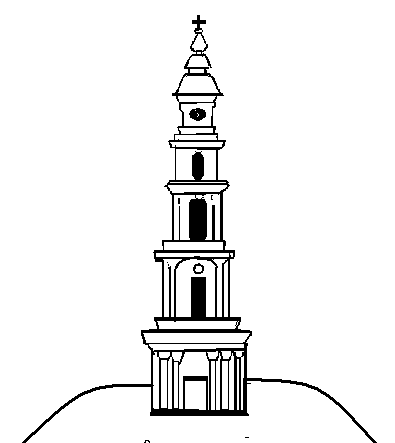 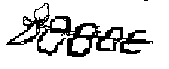 АДМИНИСТРАЦИЯ ЛЕЖНЕВСКОГО МУНИЦИПАЛЬНОГО РАЙОНАИВАНОВСКОЙ ОБЛАСТИПОСТАНОВЛЕНИЕ27.08.2014г.                                                                                                             № 509                               Об утверждении Административного регламента АдминистрацииЛежневского муниципального района Ивановской областипо предоставлению муниципальной услуги «ВыдачаГрадостроительного плана земельного участка (ГПЗУ)на территории Лежневского муниципального района Ивановской области» (в редакции Постановления от 06.02.2015г. №145)В соответствии с Федеральным законом от 27.07.2010 N 210-ФЗ "Об организации предоставления государственных и муниципальных услуг ", Администрация Лежневского муниципального района, постановляет:1. Утвердить Административный регламент Администрации Лежневского муниципального района Ивановской области по предоставлению муниципальной услуги «Выдача градостроительного плана земельного участка (ГПЗУ) на территории Лежневского муниципального района Ивановской области» (прилагается).2. Установить, что Административный регламент по предоставлению муниципальной услуги «Выдача градостроительного плана земельного участка (ГПЗУ) на территории Лежневского муниципального района Ивановской области» действует только на территориях тех поселений Лежневского муниципального района с органами местного самоуправления  которых заключены соглашения о передаче части полномочий в области градостроительной деятельности на уровень муниципального района.3. Постановление Администрации Лежневского муниципального района Ивановской области от 25.10.2012г. № 614 «Об утверждении Административного регламента по предоставлению муниципальной услуги «Выдача градостроительного плана земельного участка (ГПЗУ) на территории Лежневского муниципального района Ивановской области» отменить.4. Разместить  настоящее постановление в сети интернет на официальном сайте Администрации Лежневского муниципального района.Глава Администрации Лежневскогомуниципального района                                                         О.С. Кузьмичева                                              УТВЕРЖДЕНпостановлением Администрации Лежневского муниципального районаИвановской области      от 27.08.2014 № 509АДМИНИСТРАТИВНЫЙ РЕГЛАМЕНТАдминистрации Лежневского муниципального района Ивановской области по предоставлению муниципальной услуги «Выдача градостроительного плана земельного участка (ГПЗУ) на территории Лежневского муниципального района Ивановской области»I. Общие положения                                    1.1. Предмет регулирования регламента1.1.1. Предметом регулирования настоящего административного регламента являются отношения, возникающие между физическими,  юридическими лицами, либо их уполномоченными представителями и Администрацией Лежневского муниципального района Ивановской области (далее – Администрация), связанные с предоставлением Администрацией Лежневского муниципального района Ивановской области муниципальной услуги «Выдача градостроительного плана земельного участка (ГПЗУ) на территории Лежневского муниципального района Ивановской области».1.1.2. Настоящий административный регламент разработан в целях повышения качества предоставления и доступности муниципальной услуги, создания комфортных условий для участников отношений, возникающих при предоставлении муниципальной услуги, и определяет стандарт предоставления муниципальной услуги, правила предоставления муниципальной услуги, в том числе сроки и последовательность административных действий и административных процедур при предоставлении муниципальной услуги.1.2. Круг заявителей1.2.1. Заявитель - получатель муниципальной услуги либо, его уполномоченный представитель, действующий на основании доверенности, оформленной в установленном законом порядке.1.2.2. Заявителями на получение муниципальной услуги являются физические и юридические лица. 1.3. Требования к порядку информирования о предоставлении муниципальной услуги1.3.1. Информации о месте нахождения и графике работы органов местного самоуправления, предоставляющих муниципальную услугу, их структурных подразделений. 1.3.1.1. Местонахождение Комитета по управлению муниципальным имуществом, земельными ресурсами и архитектуре  Администрации Лежневского муниципального района (далее - Комитет): 155120, Ивановская область, Лежневский район, поселок Лежнево,  улица Октябрьская, д. 32, кабинет № 11, тел. 8(49357) 2-11-56, адрес электронной почты - otdarh@lezhnevo.ru, адрес официального сайта Администрации Лежневского муниципального района - www.lezhnevo.ru.Ответственный исполнитель Комитета осуществляет прием, консультирование заинтересованных в предоставлении муниципальной услуги лиц в соответствии со следующим графиком приема граждан:среда:  9.00-12.00;четверг:  9.00-12.00;(суббота, воскресенье - выходные дни).Обеденный перерыв с 12.00-13.00.Ответственным за предоставление муниципальной услуги является должностное лицо Комитета – начальник Комитета по управлению муниципальным имуществом, земельными ресурсами и архитектуре  (далее - начальник Комитета).1.3.2. Информация о месте нахождения и графике работы организаций, участвующих в предоставлении муниципальной услуги.1.3.2.1. Местонахождение Филиала Федерального государственного бюджетного учреждения «Федеральная кадастровая палата федеральной службы государственной регистрации, кадастра и картографии» по Ивановской области  (филиал ФГБУ «ФКП Росреестра» по Ивановской области): 155120, Ивановская область, Лежневский район, поселок Лежнево,  улица Октябрьская, д. 32, кабинет № 38, тел. 8(49357) 2-14-81. График работы:понедельник:  8.00 - 16.00;вторник:   8.00-17.00;среда:  8.00-16.00;четверг:  8.00-16.00;пятница: с 8.00- 15.00.(суббота, воскресенье - выходные дни).Адрес официального Интернет сайта Росреестра: www.rosreestr.ruПредварительная запись на прием осуществляется через портал Россрестра:http://rosreestr.ru/ в разделе «Офисы и приемные».1.3.3. Порядок получения информации заявителями по вопросам предоставления муниципальной услуги. Информация о порядке предоставления муниципальной услуги, о местонахождении Администрации, графике работы и телефонах для справок является открытой и предоставляется путем:размещения на едином портале государственных и муниципальных услуг и (или) региональном портале государственных и муниципальных услуг (далее – Порталы)размещения на Интернет-сайте Администрации (www.lezhnevo.ru);использования средств телефонной связи по номеру (49357) 2-11-56;проведения консультаций работниками Администрации.Прием при личном обращении осуществляется начальником Комитета, иным уполномоченным должностным лицом Комитета.В случае изменения режима работы Комитета  может быть установлен иной режим приема граждан. Информация (консультация) по вопросам предоставления муниципальной услуги может быть получена заявителем:в устной форме на личном приеме или посредством телефонной связи;в письменном виде по письменному запросу заявителя;посредством размещения информации на информационном стенде, в средствах массовой информации.1.3.4. Порядок информирования о ходе рассмотрения заявления о предоставлении муниципальной услуги и о результатах предоставления муниципальной услугиВ любое время с момента приема документов на предоставление муниципальной услуги заявитель имеет право на получение сведений о ходе предоставления муниципальной услуги по телефону, электронной почте, а также Единого портала государственных и муниципальных услуг или на личном приеме. Для получения сведений о ходе предоставления муниципальной услуги заявителем указываются (сообщаются устно) полное наименование (для юридического лица) или фамилия, имя, отчество (если имеется) (для физического лица) заявителя,  а также дата представления запроса. Заявители, представившие документы для получения муниципальной услуги, в обязательном порядке информируются:об оставлении без рассмотрения заявления;о приостановлении рассмотрения заявления;о продлении срока рассмотрения заявления;об отказе в предоставлении услуги.Информирование заявителей производится посредством направления уведомления в письменной форме в порядке, установленном Административным регламентом.II. Стандарт предоставления муниципальной услуги2.1. Наименование муниципальной услугиНаименование муниципальной услуги, порядок исполнения которой определяется настоящим регламентом: «Выдача градостроительного плана земельного участка (ГПЗУ) на территории Лежневского муниципального района Ивановской области» (далее - муниципальная услуга).2.2. Наименование органа местного самоуправления, предоставляющего муниципальную услугуОрганом, предоставляющим муниципальную услугу, является Администрация Лежневского муниципального района. Структурным подразделением, ответственным за предоставление муниципальной услуги, является Комитет.Для предоставления муниципальной услуги необходимо обращение в Филиал Федерального государственного бюджетного учреждения «Федеральная кадастровая палата федеральной службы государственной регистрации, кадастра и картографии» по Ивановской области.  При предоставлении муниципальной услуги не допускается требовать от заявителя действий (согласований), связанных с обращением в иные органы и организации  которые не предусмотрены нормативными правовыми актами, регулирующими отношения, возникающие в связи с предоставлением муниципальной услуги.2.3.Результат предоставления муниципальной услуги2.3.1. Выдача градостроительного  плана земельного участка (далее - ГПЗУ);2.3.2. Письменный отказ в выдаче ГПЗУ с указанием причин такого отказа.2.4.Сроки предоставления муниципальной услуги2.4.1.Общий срок предоставления муниципальной услуги составляет не более 30 календарных дней со дня поступления заявления в Администрацию.2.4.2.Срок приостановления предоставления государственной услуги не предусмотрен.2.4.4. Специалист не позднее чем через 3 рабочих дня со дня принятия решения выдает или направляет по адресу, указанному в заявлении, заявителю документ, подтверждающий принятие такого решения или отказ в выдаче ГПЗУ.2.5. Перечень нормативно правовых актов, регулирующих отношения, возникающие с предоставлением муниципальной услугиПравовые основания предоставления муниципальной услуги на территории Лежневского муниципального района Ивановской области:- Федеральный закон от 29 декабря . № 190-ФЗ «Градостроительный кодекс Российской Федерации». Первоначальный текст документа опубликован в изданиях "Российская газета", N 290, 30.12.2004,"Собрание законодательства РФ", 03.01.2005, N 1 (часть 1), ст. 16,"Парламентская газета", N 5-6, 14.01.2005.- Федеральный закон от 27 июля 2010 N 210-ФЗ "Об организации предоставления государственных и муниципальных услуг». Первоначальный текст документа опубликован в изданиях "Российская газета", N 168, 30.07.2010,"Собрание законодательства РФ", 02.08.2010, N 31, ст. 4179;- Закон Ивановской области от 14.07.2008 N 82-ОЗ "О градостроительной деятельности на территории Ивановской области". Первоначальный текст документа опубликован в изданиях "Собрание законодательства Ивановской области", 25.07.2008, N 28(398), "Законы Ивановской области и документы Ивановской областной Думы", август, 2008, 13.08.2008, N 13(259);Федеральный закон от 02 мая 2006 N 59-ФЗ "О порядке рассмотрения обращений граждан Российской Федерации". Первоначальный текст документа опубликован в изданиях "Российская газета", N 95, 05.05.2006,"Собрание законодательства РФ", 08.05.2006, N 19, ст. 2060,"Парламентская газета", N 70-71, 11.05.2006.;-  Федеральный закон от 25.06.2002 № 73-ФЗ «Об объектах культурного наследия (памятниках истории и культуры) народов Российской Федерации». Первоначальный текст документа опубликован в изданиях"Парламентская газета", N 120-121, 29.06.2002, "Российская газета", N 116-117, 29.06.2002, "Собрание законодательства РФ", 01.07.2002, N 26, ст. 2519.;- Федеральный закон от 27.07.2006 № 152-ФЗ «О персональных данных». Первоначальный текст документа опубликован в изданиях"Российская газета", N 165, 29.07.2006, "Собрание законодательства РФ", 31.07.2006, N 31 (1 ч.), ст. 3451, "Парламентская газета", N 126-127, 03.08.2006.;- Федеральный закон от 06.04.2011 № 63-ФЗ «Об электронной подписи». Первоначальный текст документа опубликован в изданиях "Парламентская газета", N 17, 08-14.04.2011, "Российская газета", N 75, 08.04.2011, "Собрание законодательства РФ", 11.04.2011, N 15, ст. 2036.;        -  Приказ Министерства регионального развития Российской Федерации           от 10 мая 2011г. N 207 "Об утверждении формы градостроительного           плана земельного участка". Источник публикации:"Российская газета", N 122, 08.06.2011,"Нормирование, стандартизация и сертификация в строительстве", N 4, 2011, "Нормирование в строительстве и ЖКХ", N 4, 2011.2.6. Документы, предъявляемые для получения муниципальной услуги2.6.1. Перечень документов, необходимых для предоставления муниципальной услуги:1. Заявление о выдаче ГПЗУ по форме согласно приложению N 1 к настоящему Регламенту (далее – заявление);2. Документ, удостоверяющий права (полномочия) представителя физического или юридического лица, если с заявлением обращается представитель Заявителя (Заявителей).3. Кадастровый паспорт земельного участка (выписка из государственного земельного кадастра по формам КВ.1, КВ.2, КВ.3, КВ.4, КВ.5, КВ.6).4. Кадастровые паспорта объектов недвижимости, расположенных на земельном участке.5. Выписка из единого государственного реестра объектов культурного наследия (памятников истории и культуры) народов Российской Федерации.6. Выписка из Единого государственного реестра юридических лиц (для юридических лиц) или Единого государственного реестра индивидуальных предпринимателей (для индивидуальных предпринимателей).2.6.1.1. Документы, указанные в подпунктах 1, 2 пункта 2.6.1. настоящего Регламента, Заявитель предоставляет самостоятельно.Заявитель вправе самостоятельно предоставить:- чертеж градостроительного плана земельного участка, выполненный на основании топографической съемки (на бумажном носителе);- топографическую съемку земельного участка (М 1:500), выданную инженерно-изыскательской организацией, имеющей допуск саморегулируемой организации на проведение данного вида работ, согласованную с заинтересованными службами, отвечающими за сохранность инженерных коммуникаций  (на бумажном носителе).В заявлении о выдаче ГПЗУ обязательно указываются следующие данные:фамилия, имя, отчество гражданина, паспортные данные (если основанием для выдачи ГПЗУ является заявление физического лица); полное наименование организации в соответствии со ст. 54 Гражданского кодекса РФ (если основанием для выдачи ГПЗУ является заявление юридического лица);контактные телефоны;наименование и место расположения (адрес) земельного участка.2.6.1.2. Документы, указанные в подпунктах 3,4,5,6 пункта 2.6.1, запрашиваются Администрацией в государственных и подведомственных государственным органам организациях, в распоряжении которых находятся указанные документы в соответствии с нормативными правовыми актами Российской Федерации, нормативными правовыми актами Ивановской области, если Заявитель не представил указанные документы, самостоятельно.Не предоставление заявителем указанных документов не является основанием для отказа заявителю в предоставлении услуги.2.6.2. Заявитель может направить заявление и прилагаемые к нему документы, одним из следующих способов:почтовым отправлением;при личном обращении;в электронном виде через Единый или региональный портал государственных и муниципальных услуг.2.6.3.Заявление и необходимые для получения муниципальной услуги документы, предусмотренные пунктом 2.6.1 настоящего Регламента,  предоставленные заявителем в электронном виде, удостоверяются электронной подписью:заявление удостоверяется простой электронной подписью Заявителя;доверенность, подтверждающая правомочие на обращение за получением муниципальной услуги, выданная организацией, удостоверяется усиленной квалифицированной электронной подписью правомочного должностного лица организации, а доверенность, выданная физическим лицом, - усиленной квалифицированной электронной подписью нотариуса;иные документы, прилагаемые к заявлению в форме электронных образов бумажных документов (сканированных копий), удостоверяются электронной подписью в соответствии с требованиями Постановления Правительства Российской Федерации от 25.06.2012 № 634 «О видах электронной подписи, использование которых допускается при обращении за получением государственных и муниципальных услуг».2.6.4.Совершение Заявителем юридически значимых действий в электронной форме осуществляется посредством универсальной электронной карты, которая содержит информацию о Заявителе.При личном обращении за муниципальной услугой и при обращении в электронном виде через Порталы Заявитель – физическое лицо имеет возможность получения муниципальной услуги с использованием универсальной электронной карты. 2.7. Запрещается требовать от заявителя:предоставления документов и информации, предоставление или осуществление которых не предусмотрено нормативными правовыми актами, регулирующими отношения, возникающие в связи с предоставлением муниципальной услуги.предоставления документов и информации, которые находятся в распоряжении органов, предоставляющих государственные услуги, и органов, предоставляющих муниципальные услуги, иных государственных органов, органов местного самоуправления, организаций, в соответствии с нормативными правовыми актами Российской Федерации, нормативными правовыми актами субъектов Российской Федерации, муниципальными правовыми актами.2.8. Основания для отказа в приеме документов, необходимых для предоставления муниципальной услугиОснованиями для отказа в приеме документов, необходимых для предоставления муниципальной услуги, являются:Отсутствие или недостаточность в заявлении о предоставлении муниципальной услуги информации, указанной в форме заявления о предоставлении муниципальной услуги (приложение № 1 к настоящему Регламенту);Текст письменного обращения не поддается прочтению, в том числе фамилия/наименование юридического лица и почтовый адрес Заявителя;Заявление анонимного характера;Заявление, направленное в электронном виде, не подписанно электронной подписью в соответствии с действующим законодательством либо не подтверждена ее подлинность;Подача  заявления о предоставлении муниципальной услуги представителем Заявителя, чьи полномочия не подтверждены; Несоответствие предоставленных заявителем копий документов их подлинникам.2.9. Основания для приостановления или отказа в выдаче градостроительного плана земельного участкаОснованиями для отказа в выдаче градостроительного плана земельного участка являются: - В отношении земельного участка не проведен государственный кадастровый учет, либо границы земельного участка не установлены в соответствии с законодательством Российской Федерации;- В случае, если от Заявителя поступило заявление о прекращении рассмотрения обращения;- В случае отнесения содержания запрашиваемой Заявителем информации федеральным, региональным законодательством, муниципальными правовыми актами к сведениям ограниченного доступа.2.10. Размер платы, взимаемой с заявителя при предоставлении муниципальной услуги2.10.1. Информацию о процедуре заявитель получает бесплатно. Муниципальная услуга по выдаче ГПЗУ  предоставляется бесплатно.2.11. Срок ожидания  предоставления муниципальной услуги2.11.1.Ожидание в очереди при подаче заявления  не более 15 минут. Прием заявителей  ведется без предварительной записи;2.11.2. Прием одного заявителя для подачи документов  не более 15 минут;2.11.3.При личной явке заявителя ожидание в очереди при получении решения  не более 10 минут.2.12. Срок регистрации заявления о предоставлении муниципальной услугиПоступившее от заявителя или его представителя заявление о выдаче градостроительного плана земельного участка и прилагаемые к нему документы регистрируются в установленном порядке уполномоченным должностным лицом в приемной Главы Администрации в день поступления заявления. Полномочия представителя должны быть оформлены надлежащим образом (документ, удостоверяющий личность, либо доверенность от заказчика). Днем обращения за муниципальной услугой считается дата получения Администрацией заявления о выдаче ГПЗУ. В случае направления заявления по почте обязанность подтверждения факта ее отправки лежит на Заявителе.Максимальный срок исполнения данной административной процедуры составляет 1 день. 2.13. Требования к помещениям, в которых предоставляется муниципальная услуга, залу ожидания, местам для заполнения заявления, информационным стендам213.1. Прием граждан осуществляется в помещениях, оборудованных в соответствии с требованиями санитарных норм и правил.2.13.2. Рабочие места специалистов, предоставляющих муниципальную услугу, оборудуются средствами вычислительной техники с установленными справочно-информационными системами и оргтехникой.2.13.3. Места ожидания личного приема должны соответствовать комфортным условиям для обратившихся Заявителей и оборудоваться в необходимых количествах стульями, столами, обеспечиваться канцелярскими принадлежностями для написания заявления.2.13.4. На видном месте, в непосредственной близости к месту приема заявлений размещается информационный стенд, содержащий информацию о режиме работы Комитета, телефонах для справок,  порядке предоставления муниципальной услуги, праве и порядке обжалования действий (бездействия) органа, предоставляющего муниципальную услугу, а также их должностных лиц, приведены образцы заявлений и перечень документов, предоставляемых Заявителем, для получения муниципальной услуги.2.13.5. Здание, в котором предоставляется муниципальная услуга, должно быть оборудовано средствами пожаротушения, средствами оказания первой медицинской помощи (аптечкой), охранно-пожарной сигнализацией.2.14. Показатели доступности и качества муниципальной услуги2.14.1. Показателями доступности муниципальной услуги являются:а) транспортная доступность к местам предоставления муниципальной услуги;б) обеспечение беспрепятственного доступа лиц с ограниченными возможностями передвижения к помещениям, в которых предоставляется муниципальная услуга;в) обеспечение возможности направления заявления в Администрацию по различным каналам связи, в т.ч. в электронной форме;г) наличие различных каналов получения информации о предоставлении муниципальной услуги.2.14.2. Показателями качества муниципальной услуги являются:а) соблюдение срока предоставления муниципальной услуги;б) соблюдение сроков ожидания в очереди при предоставлении муниципальной услуги;в) отсутствие поданных в установленном порядке жалоб на решения и действия (бездействия), принятые и осуществленные при предоставлении муниципальной услуги;г) количество взаимодействий заявителя с должностными лицами при предоставлении муниципальной услуги и их продолжительность – 2 (два) раза по 15 (пятнадцать) минут.III. Состав, последовательность и сроки выполнения административных процедур, требование к порядку их выполнения, в том числе особенности выполнения административных процедур в электронной форме3.1. Последовательность административных  процедур при предоставлении муниципальной услуги3.1.1. Организация предоставления муниципальной услуги включает в себя следующие административные процедуры:прием и регистрация заявления и прилагаемых к нему документов;проверка зарегистрированных документов об оказании муниципальной услуги;порядок формирования и направления межведомственного запроса в органы, участвующие в предоставлении муниципальной услугиподготовка, утверждение и выдача ГПЗУ либо выдача отказа в предоставлении муниципальной услуги.Блок-схема, описывающая последовательность административных процедур при предоставлении муниципальной услуги, приведена в приложении № 2 к настоящему административному регламенту.3.2. Прием и регистрация документов, и передача их на исполнение3.2.1. Основанием для начала административной процедуры является подача в Администрацию Лежневского муниципального района заявления с комплектом документов, предусмотренных п.п. 2.6.1.1. настоящего Административного регламента, Заявителем либо уполномоченным лицом, при наличии надлежаще оформленных документов, устанавливающих такое право.3.2.2.Прием и первичная обработка заявлений, поступивших по почте, осуществляется в день их поступления или в первый рабочий день при поступлении документов в нерабочее время и состоит из проверки правильности доставки и целостности конвертов и документов.Прием документов осуществляется работником, ответственным за прием документов, поступающих на имя главы Администрации, в день поступления документов с последующим представлением главе Администрации для резолюции.Сформированный пакет документов с резолюцией, проставленной на заявлении главой Администрации, поступает на исполнение в Комитет.Начальник Комитета в течение одного рабочего дня со дня поступления заявления о выдаче градостроительного плана земельного участка и прилагаемых к нему документов определяет ответственного исполнителя и передает ему полученные материалы. 3.2.4.Прием и первичная обработка заявлений, поступивших в электронном виде через Портал, состоит в проверке подлинности электронной подписи через установленный федеральный информационный ресурс, ее соответствия требованиям действующего законодательства, полноты информации, содержащейся в заявлении, необходимой для его исполнения.3.2.5.В случае, если заявление о получении муниципальной услуги в электронном виде не подписано электронной подписью в соответствии с требованиями действующего законодательства либо электронная подпись не подтверждена, Заявителю направляется уведомление об отказе в приеме документов.  3.2.6.В случае, если заявление о получении муниципальной услуги в электронном виде и прилагаемые к нему документы подписаны электронной подписью в соответствии с требованиями действующего законодательства и электронная подпись подтверждена, документы распечатываются, регистрируются и передаются на рассмотрение уполномоченному лицу. 3.2.7.Дата регистрации заявления является началом отсчета срока исполнения поступившего документа.3.3. Проверка зарегистрированных документов об оказании муниципальной услуги3.3.1. Основанием для начала административной процедуры является поступление заявления и прилагаемых документов, предусмотренных п.  2.6.1.1.  настоящего Административного регламента, ответственному специалисту Комитета. 3.3.2. Ответственный исполнитель, в течение 3-х рабочих дней проверяет их комплектность и соответствие установленным требованиям, а в случае некомплектности и несоответствия материалов  установленным требованиям,  обеспечивает возврат материалов Заявителю, в том числе подготавливает уведомление об отказе с указанием причины отказа, обеспечивает его подписание, регистрацию и направление уведомления Заявителю. 3.3.3. В случае  отсутствия оснований для отказа в выдаче ГПЗУ, ответственный специалист Комитета, при необходимости, направляет запросы  по каналам межведомственного взаимодействия.3.4. Порядок формирования и направления межведомственного запроса в органы, участвующие в предоставлении муниципальной услуги3.4.1. Основанием для начала административной процедуры является соответствие  поданных документов Заявителем пункту 2.6.1.1 и направление ответственным специалистом Комитета межведомственного запроса.3.4.2. Под межведомственным запросом понимается документ на бумажном носителе или в форме электронного документа о предоставлении документов и информации, необходимых для предоставления муниципальной услуги, направленный Комитетом, предоставляющим муниципальную услугу, в государственный орган, участвующий в предоставлении предусмотренных частью 1 статьи 1  Федерального закона от 27 июля 2010 № 210-ФЗ «Об организации предоставления государственных и муниципальных услуг».Запрос заявителя в Комитет о предоставлении муниципальной услуги приравнивается к согласию заявителя на обработку его персональных данных в целях предоставления соответствующей муниципальной услуги.3.4.3.  Запрос должен содержать следующую информацию:наименование органа, направляющего запрос;наименование органа, в адрес которого направляется запрос;наименование услуги, для предоставления которой необходимо представление документа и (или) информации, а также, если имеется номер (идентификатор) такой услуги в реестре муниципальных услуг;указание на положения нормативного правового акта, в котором установлено требование о предоставлении необходимых для  предоставления услуги сведений с указанием его реквизитов;сведения, необходимые для предоставления документа и (или) информации, установленные административным регламентом;дата направления запроса;фамилия, имя, отчество и должность лица, подготовившего и направившего межведомственный запрос, а также номер служебного телефона и (или) адрес электронной почты данного лица для связи.Требования подпункта 3.4.3. не распространяются на межведомственные запросы о предоставлении документов и (или) информации в рамках межведомственного информационного взаимодействия с использованием единой системы межведомственного электронного взаимодействия и подключаемых к ней региональных систем межведомственного электронного взаимодействия.3.4.4. Ответственный исполнитель подготавливает межведомственные запросы:- о предоставлении сведений, внесенных в государственный кадастр недвижимости, в виде кадастровой выписки, кадастрового паспорта и кадастрового плана территории, кадастровой справки о кадастровой стоимости земельного участка по форме утвержденной Приказом Минэкономразвития России от 18.05.2012 № 292 (ред. от 15.04.2013) и направляет его в филиал ФГБУ «ФКП Росреестра» по Ивановской области;- о предоставлении выписки из единого государственного реестра объектов культурного наследия (памятников истории и культуры) народов Российской Федерации и направляет его в Департамент культуры и культурного наследия Ивановской области на получение необходимой информации не позднее трех дней со дня регистрации заявления о выдаче ГПЗУ;- о предоставлении выписки из Единого государственного реестра юридических лиц (для юридических лиц) или Единого государственного реестра индивидуальных предпринимателей (для индивидуальных предпринимателей).Ответственный исполнитель направляет межведомственный запрос  о представлении необходимых документов и (или) информации только в целях, связанных с предоставлением муниципальной услуги. Направление межведомственного запроса о предоставлении необходимых документов и (или) информации для осуществления деятельности, не связанной с предоставлением услуг, не допускается, а должностные лица, направившие такой запрос, несут ответственность в соответствии с действующим законодательством РФ.3.4.5. Направление запросов осуществляется следующими способами: почтовым отправлением; курьером, под расписку; с использованием единой системы межведомственного электронного взаимодействия (при наличии подключения); иными способами, не противоречащими законодательству. Комитет определяет способ направления запроса и осуществляет его направление.При направлении запроса с использованием единой системы межведомственного электронного взаимодействия запрос формируется в электронном виде и подписывается электронной подписью уполномоченного должностного лица Комитета.При направлении запроса почтовым отправлением или курьером запрос оформляется в виде документа на бумажном носителе, подписывается уполномоченным лицом Комитета и заверяется печатью (штампом) Комитета в соответствии с инструкцией  по делопроизводству.3.4.6. Днем направления запроса считается соответственно дата отправления почтового отправления, дата, указанная в расписке уполномоченного лица о получении запроса, дата отправления документа с запросом, зарегистрированная в единой системе межведомственного электронного взаимодействия.3.4.7. Датой получения ответа на запрос является, соответственно, дата поступления в Администрацию почтового отправления, в котором содержится ответ (дата, указанная на уведомлении о вручении), дата, указанная в расписке о вручении ответа, дата, зарегистрированная в единой системе межведомственного электронного взаимодействия.3.4.8. При получении ответа на запрос уполномоченное должностное лицо Комитета приобщает полученный ответ к делу, открытому в связи с поступлением запроса от заявителя о представлении муниципальной услуги, а при отсутствии дела приобщает поступивший ответ к документам, представленным заявителем.3.4.9. Срок исполнения данной административной процедуры составляет 5 рабочих дней.3.4.10. Способом фиксации является поступивший ответ на межведомственный запрос. 3.5. Подготовка, утверждение и выдача ГПЗУ, либо выдача отказа в предоставлении муниципальной услуги3.5.1. Основанием для начала административной процедуры является решение о  выдаче ГПЗУ, либо мотивированный отказ в выдаче ГПЗУ.3.5.2. Ответственный исполнитель Комитета  после принятия соответствующего решения готовит ГПЗУ по форме, утвержденной Приказом Министерства регионального развития Российской Федерации от 10.05.2011 № 207 «Об утверждении формы градостроительного плана земельного учвастка»  и проект постановления Администрации об утверждении ГПЗУ (далее - постановление) в 4-х экземплярах, либо уведомление об отказе в выдаче ГПЗУ с указанием причин отказа (Приложение № 3 к настоящему регламенту).Подготовленный проект ГПЗУ, либо уведомление об отказе в предоставлении муниципальной услуги подписывается Главой Администрации Лежневского муниципального района и регистрируется в установленном порядке. Заявителю лично вручается ГПЗУ в количестве двух экземпляров вместе с двумя экземплярами постановления о его утверждении. В журнале регистрации (Приложение № 4 к настоящему Административному регламенту) выданных ГПЗУ Заявитель, либо его доверенное лицо ставит подпись о получении ГПЗУ и постановления о его утверждении.ГПЗУ может быть выдано уполномоченному доверенностью лицу на руки с предъявлением документа, удостоверяющего личность.Один экземпляр  градостроительного плана земельного участка вместе с оригиналом постановления Администрации Лежневского муниципального района о его утверждении приобщается в дела Администрации Лежневского муниципального района.Один экземпляр градостроительного плана земельного участка вместе с оригиналом постановления остается в Комитете.Ответственный исполнитель Комитета не позднее трех рабочих дней со дня подписания постановления об утверждении ГПЗУ или уведомления об отказе в выдаче ГПЗУ посредством телефонной связи уведомляет заявителя о результате предоставления муниципальной услуги, а также необходимости получения ГПЗУ и постановления об утверждении ГПЗУ, или уведомления об отказе в выдаче ГПЗУ с обоснованием причин отказа.3.5.3.В случае принятия решения об отказе в выдаче ГПЗУ уполномоченный сотрудник Комитета не позднее одного рабочего дня после принятия указанного решения осуществляет подготовку мотивированного отказа в выдаче ГПЗУ.Мотивированный отказ в выдаче ГПЗУ оформляется в форме письма на бланке Администрации, подготавливается в четырех экземплярах, имеющих равную юридическую силу, каждый из которых подписывается главой Администрации (Приложение № 3 к настоящему регламенту).3.5.4. Срок исполнения данной административной процедуры составляет 30 рабочих дней.3.5.5.Способом фиксации является регистрация выдачи ГПЗУ либо отказ в выдаче ГПЗУ в журнале регистрации. IV. Формы контроля за исполнением административного регламента4.1. Порядок осуществления текущего контроля за соблюдением и исполнением должностными лицами положений административного регламента 4.1.1. Текущий контроль за соблюдением последовательности действий, определенных настоящим административным регламентом, принятием решений должностными лицами, муниципальными служащими, участвующими в предоставлении муниципальной услуги, осуществляется начальником Комитета Администрации Лежневского муниципального района.4.2. Порядок и периодичность осуществления плановых и внеплановых проверок полноты и качества предоставления муниципальной услуги4.2.1. Контроль за полнотой и качеством предоставления муниципальной услуги включает в себя выявление и устранение нарушений порядка предоставления муниципальной услуги.4.2.2. Периодичность проведения проверок носит плановый характер и внеплановый характер (по конкретному обращению заявителей).Плановые проверки полноты и качества исполнения регламента проводятся ежеквартально в соответствии с квартальным планом работы Комитета Администрации Лежневского муниципального района, ответственного за предоставление муниципальной услуги.Внеплановые проверки полноты и качества исполнения регламента проводятся по конкретному обращению заявителя.4.3. Ответственность муниципальных служащих за решения  и действия (бездействия), принимаемые (осуществляемые) ими в ходе предоставления муниципальной услуги4.3.1.Уполномоченные должностные лица администрации в случае ненадлежащего исполнения (неисполнения) своих функций и служебных обязанностей при предоставлении муниципальной услуги  несут ответственность в соответствии с законодательством Российской Федерации.4.4. Требования к порядку и формам контроля за предоставлением муниципальной услуги4.4.1. В рамках контроля соблюдения порядка предоставления муниципальной услуги проводится анализ содержания поступающих заявлений, оснований предоставления муниципальной услуги и порядка ее проведения, ознакомления с результатами.Принимаются меры по своевременному выявлению и устранению причин нарушения прав, свобод и законных интересов юридических лиц, индивидуальных предпринимателей и физических лиц. V. Досудебный (внесудебный) порядок обжалования решений и действий (бездействия) органа, предоставляющего муниципальную услугу, а также должностных лиц и муниципальных служащих.5.1. Право заявителя на досудебное (внесудебное) обжалование решений и действий (бездействия) уполномоченного органаЗаявитель может обратиться с жалобой на решение или действие (бездействие), осуществляемое (принятое) на основании настоящего Административного регламента, письменно на имя Главы Администрации муниципального района Ивановской области.5.2. Предмет досудебного (внесудебного) обжалованияПредмет досудебного (внесудебного) обжалования заявителем решений и действий (бездействия) органа, предоставляющего муниципальную услугу, должностного лица органа, предоставляющего муниципальную услугу, либо муниципального служащего.      Заявитель может обратиться с жалобой в том числе в следующих случаях:1) нарушение срока регистрации запроса заявителя о предоставлении муниципальной услуги;2) нарушение срока предоставления муниципальной услуги;3) требование у заявителя документов, не предусмотренных нормативными правовыми актами Российской Федерации, нормативными правовыми актами Ивановской области, муниципальными правовыми актами для предоставления муниципальной услуги;  4) отказ в приеме документов, предоставление которых предусмотрено нормативными правовыми актами Российской Федерации, нормативными правовыми актами Ивановской области, муниципальными правовыми актами для предоставления  муниципальной услуги, у заявителя;5) отказ в предоставлении  муниципальной услуги, если основания отказа не предусмотрены федеральными законами и принятыми в соответствии с ними иными нормативными правовыми актами Российской Федерации, нормативными правовыми актами Ивановской области, муниципальными правовыми актами;6) затребование с заявителя при предоставлении муниципальной услуги платы, не предусмотренной нормативными правовыми актами Российской Федерации, нормативными правовыми актами Ивановской области, муниципальными правовыми актами;7) отказ органа, предоставляющего муниципальную услугу, должностного лица органа, предоставляющего муниципальную услугу, в исправлении допущенных опечаток и ошибок в выданных в результате предоставления муниципальной услуги документах, либо нарушение установленного срока таких исправлений.5.3. Органы местного самоуправления, должностные лица, которым может быть адресована жалоба заявителя в досудебном (внесудебном) порядкеОрганом местного самоуправления, рассматривающим и принимающим решения по жалобам является администрация Лежневского муниципального района, находящаяся по адресу: 155120, Ивановская область, Лежневский  район, п. Лежнево, ул. Октябрьская, д.32. Заявитель может обратиться с соответствующим обращением к Главе Администрации Лежневского муниципального района Ивановской области (подается в произвольной форме). 5.4.Порядок подачи и рассмотрения жалобы. Основанием для начала процедуры досудебного (внесудебного) обжалования является поступление в письменной форме на бумажном носителе, в электронной форме жалобы (претензии) на действия (бездействие) и решения, принятые (осуществляемые) в ходе предоставления муниципальной услуги. 5.4.1. Жалоба должна содержать:1) наименование органа, предоставляющего муниципальную услугу, должностного лица органа, предоставляющего  муниципальную услугу, либо муниципального служащего, решения и действия (бездействие) которых обжалуются;2) фамилию, имя, отчество (последнее - при наличии), сведения о месте жительства заявителя - физического лица либо наименование, сведения о месте нахождения заявителя - юридического лица, а также номер (номера) контактного телефона, адрес (адреса) электронной почты (при наличии) и почтовый адрес, по которым должен быть направлен ответ заявителю;3) сведения об обжалуемых решениях и действиях (бездействии) органа, предоставляющего муниципальную услугу, должностного лица органа, предоставляющего муниципальную услугу, либо муниципального служащего;4) доводы, на основании которых заявитель не согласен с решением и действием (бездействием) органа, предоставляющего муниципальную услугу, должностного лица органа, предоставляющего  муниципальную услугу, либо муниципального служащего. Заявителем могут быть представлены документы (при наличии), подтверждающие доводы заявителя, либо их копии.К обращению могут быть приложены копии документов, подтверждающих изложенные в обращении обстоятельства. В таком случае в обращении приводится перечень прилагаемых документов.5.4.2. Порядок рассмотрения отдельных обращений. 1. В случае, если в письменном обращении не указаны фамилия гражданина, направившего обращение, или почтовый адрес, по которому должен быть направлен ответ, ответ на обращение не дается. Если в указанном обращении содержатся сведения о подготавливаемом, совершаемом или совершенном противоправном деянии, а также о лице, его подготавливающем, совершающем или совершившем, обращение подлежит направлению в государственный орган в соответствии с его компетенцией.2. Если  в результате рассмотрения обращения доводы заявителя признаны обоснованными, то принимается решение о привлечении к ответственности должностного лица, допустившего нарушение в ходе исполнения муниципальной услуги требований действующего законодательства, настоящего административного регламента и повлекшее за собой обращение. 3. Если в ходе рассмотрения обращение признано необоснованным, заявителю направляется сообщение о результате рассмотрения обращения с указанием причин, почему оно признано необоснованным. Обращение считается разрешенным, если рассмотрены все поставленные в нем вопросы, приняты необходимые меры и даны письменные ответы по существу всех поставленных в обращении вопросов.Ответ на жалобу подписывается Главой Администрации, либо его заместителем.5.5. Сроки рассмотрения жалобы.Жалоба, поступившая в орган, предоставляющий муниципальную услугу, подлежит рассмотрению должностным лицом, наделенным полномочиями по рассмотрению жалоб, в течение пятнадцати рабочих дней со дня ее регистрации, а в случае обжалования отказа органа, предоставляющего муниципальную услугу, должностного лица органа, предоставляющего муниципальную услугу, в приеме документов у заявителя либо в исправлении допущенных опечаток и ошибок или в случае обжалования нарушения установленного срока таких исправлений - в течение пяти рабочих дней со дня ее регистрации.5.6. Результат рассмотрения жалобы.По результатам рассмотрения жалобы (претензии) принимается решение: - удовлетворить жалобу (претензию), в том числе в форме отмены принятого ранее решения, исправления допущенных опечаток и ошибок в выданных в результате предоставления муниципальной услуги документах, возврата заявителю денежных средств, взимание которых не предусмотрено, а также в иных формах; - отказать в удовлетворении жалобы (претензии). 5.7. Порядок информирования заявителя о результатах рассмотрения жалобы.Не позднее дня, следующего за днем принятия решения, заявителю в письменной форме и по желанию заявителя в электронной форме направляется мотивированный ответ о результатах рассмотрения жалобы.5.8. Порядок обжалования решения по жалобе.Отказ в выдаче ГПЗУ может быть обжалован в судебном порядке путем подачи заявления об оспаривании решения органа местного самоуправления в установленные законодательством сроки, когда Заявителю стало известно о нарушении его прав и свобод.5.9.Получение информации и документов, необходимых для рассмотрения жалобы.Заявитель имеет право на получение информации и документов, необходимых для обоснования и рассмотрения жалобы (претензии), если иное не предусмотрено законом.5.10. Способы информирования заявителя о порядке подачи и рассмотрения жалобы.      Информация о порядке подачи и рассмотрения жалобы размещается на стендах в здании, а также может быть сообщена Заявителю специалистами Комитета при личном контакте, почтовой, телефонной связью, посредством электронной почты.Приложение №1 к Административному регламентупо предоставлению муниципальной услуги «Выдача градостроительного плана земельного участка (ГПЗУ) на территории Лежневского муниципального района Ивановской области». Главе Администрации Лежневского муниципального районаИвановской области                                от ________________________________________                                (Ф.И.О., паспортные данные физического лица                                ___________________________________________                                         или полное наименование                                   организации - для юридических лиц,                                ___________________________________________                                                                                   наименование организации,                                            ___________________________________________почтовый индекс и адрес, телефонЗАЯВЛЕНИЕо выдаче градостроительного плана земельного участкаВ соответствии со ст.44 Градостроительного кодекса Российской Федерации прошу выдать градостроительный план земельного участка площадью  ________________кв.м., кадастровый номер _________________________,расположенного по адресу:_____________________________-__________________________________________________________________,                                                 (место нахождения земельного участка)__________________________________________________________________для строительства, реконструкции_______________________________________________________________________________________________________________________                                 (наименование и назначение объекта строительства, реконструкции)Заявитель: ____________________       ___________________________________________________                             (подпись)                                             (Фамилия, И.О.)"___" ___________ 20__ г.при этом прилагаю следующие копии:а) доверенность, оформленная надлежащим образом (в случае подачи заявления представителем заявителя);б) графическая часть градостроительного плана;в) топографическая съемка земельного участка М 1: 500;г) кадастровый паспорт земельного участка (выписка из государственного земельного кадастра по форме КВ.1, КВ.2, КВ.3, КВ.4, КВ.5, КВ.6);д)  кадастровые паспорта  объектов недвижимости, расположенных на земельном участке;е) выписка из единого государственного реестра объектов культурного наследия (памятников истории и культуры) народов Российской Федерации.Приложение № 2 к Административному регламенту по предоставлению муниципальной услуги «Выдача градостроительного плана земельного  участка (ГПЗУ) на территории Лежневского муниципального района Ивановской области».БЛОК-СХЕМАпроцедуры по предоставлению муниципальной услуги              Соответствует                                    Не соответствуетПриложение № 3 к Административному регламенту по предоставлению муниципальной услуги «Выдача градостроительного плана земельного  участка (ГПЗУ) на территории Лежневского муниципального района Ивановской области».АДМИНИСТРАЦИЯ ЛЕЖНЕВСКОГО МУНИЦИПАЛЬНОГО РАЙОНА ИВАНОВСКОЙ ОБЛАСТИ  155120,пос. Лежнево,                                                                                                Тел./факс: (49357) 2-12-04ул. Октябрьская, 32_____________________________________е-mail: info@lezhnevo.ruУведомление об отказе в выдаче градостроительного плана земельного участка        Администрацией Лежневского муниципального района Ивановской области рассмотрены документы, представленные для получения градостроительного плана земельного участка, находящегося по адресу:________________________________________________________________________________(адрес земельного участка)полученные «_______»_________________________________20______г.  вх. №________________________.          Администрация приняла решение об отказе в выдаче градостроительного плана земельного участка в связи с:________________________________________________________________________________(указываются основания отказа в выдаче градостроительного плана земельного участка)____________________________________________________________________________________________________________________________________________________________________________________________________________________________________________________________________________________________________________________________________________________________________________________________________________Глава Администрации Лежневского муниципального района                                                         ________________                                                                                                       Ф.И.О.     М.П.Вместе с уведомление заявителю возвращаются прилагавшиеся к заявлению подлинные документы, за исключением документов, представленных в электронном виде, которые остаются на хранении в отделе архитектуры Администрации Лежневского муниципального района.Уведомление и комплект документов получил «_________»______________________20_____г._____________________________                                ______________                        ____________________                       (заявитель)                                                       (подпись)                                            (расшифровка подписи)Приложение № 4 к Административному регламенту по предоставлению муниципальной услуги «Выдача градостроительного плана земельного  участка (ГПЗУ) на территории Лежневского муниципального района Ивановской области».Журнал регистрации заявленийи учета выданных градостроительных планов земельных участковДата начала ведения журнала «_____»___________________20___г.Дата окончания ведения журнала «_____»___________________20___г.Срок хранения журнала___________летна ________________листа№п/пДата принятия заявления с полным пактом необходимых документовНаименование заявителя (фамилия и инициалы лица, представившего документы, документ удостоверяющий личность)  Адрес земельного участкаЦелевое использование земельного участкаНаименование организации, разработавшей чертеж ГПЗУНомер и дата выдачи ГПЗУНомер и дата выдачи уведомления об отказе в выдаче ГПЗУПодпись лица, полувшего ГПЗУ1            2                   3        4        5            6      7          8        9